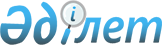 О внесении дополнений N 23 в Единую бюджетную классификацию на 2000 годПриказ Министра финансов Республики Казахстан от 20 сентября 2000 года N 410 Зарегистрирован в Министерстве юстиции Республики Казахстан 12.10.2000 г. за N 1259



          В соответствии с распоряжением Президента Республики Казахстан от 28 
августа 1999 года N 73  
 N990073_ 
  "О Концепции государственной молодежной 
политики Республики Казахстан", постановлением Правительства Республики 
Казахстан от 12 августа 2000 года  
 P001243_ 
  "Об утверждении Правил 
поощрения граждан, участвующих в охране общественного порядка, 
способствовавших предупреждению и пресечению преступлений" приказываю:




          1. Внести в приказ Министерства финансов Республики Казахстан от 30 




декабря 1999 года N 715  
 V991058_ 
  "Об утверждении Единой бюджетной 
классификации на 2000 год" следующие дополнения:
     в Единую бюджетную классификацию Республики Казахстан на 2000 год, 
утвержденную указанным приказом:
     в функциональной классификации расходов бюджета:
     после строки "3.1.251.30.34 Уголовно-исполнительная инспекция" 
дополнить строкой следующего содержания:
     "3.1.251.34 Поощрение граждан, участвующих в охране общественного 
порядка";
     после строки "8.9.263.54 Строительство и капитальный ремонт объектов 
культуры и спорта на местном уровне" дополнить строкой следующего 
содержания:
     "8.9.263.56 Проведение региональной молодежной политики".
     2. Настоящий приказ вступает в силу со дня подписания.

     Министр 
     
(Специалисты: Склярова И.В.,
              Умбетова А.М.)   
     
      
      


					© 2012. РГП на ПХВ «Институт законодательства и правовой информации Республики Казахстан» Министерства юстиции Республики Казахстан
				